Submission Deadline: 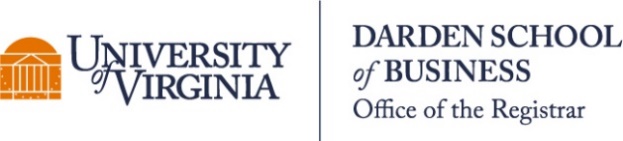 One week before the last day to add/drop in the quarter for which you are applyingExecutive MBA Independent Study Proposal Independent Studies provide an opportunity for a faculty member to offer a one-time learning experience for an individual student or a small group of students. Electives in this category allow the student(s) to focus deeply on a specialized topic, address a specific challenge facing a firm, or learn from developing a venture. Independent studies are not part of the standard bidding and registration process.NOTE: Students must be in their second year to be eligible to apply. A broad set of experiences qualify as an independent study.  Please select one below:  Case Development  Research Project  Consulting Project  Venturing ProjectNOTE: No more than 3.0 credit hours of Independent Study can be applied toward Graduation.Today’s Date: Student Name(s):  Student Email(s):   Project Name:   Course Credit hours (select one):     1.5        3.0 When do you plan to complete the Independent Study? (select one):      Quarter 7	  Quarter 8	        Quarter 9     	  Quarter 10      Supervising Faculty Printed Name:  *Supervising Faculty Signature:_______________________________________   Date:_________________Please state and describe the goal of the independent study:What do you plan to do?  Please provide a detailed description.Please describe the learning outcomes for the student?What are the deliverables?Please provide information on any overlap (if any) between your independent study topic and topics covered in Darden’s regular course offerings.  An independent study cannot cover the same material covered in a regular Darden course.Please list all other independent studies you have taken or are currently applying for and the faculty supervisor for that study.  If the current proposal is related to any of these studies, describe the extent to which the current proposal differs from the prior proposal.Associate Dean Signature:__________________________________________   Date:___________________	Return Completed Form (including all required signatures) to: registrar@darden.virginia.edu You will be contacted by the Registrar’s office when you are enrolled in the course.